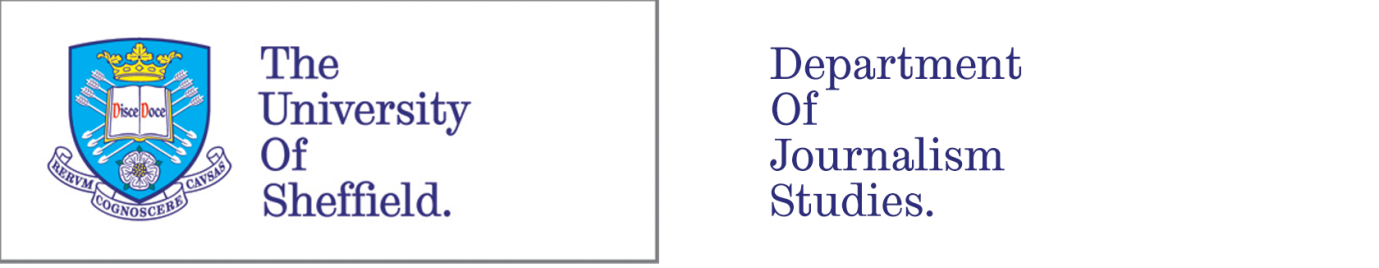 Application to undertake a research visitPlease complete this form and return it to the person you wish to visit.TitleProf/Dr/Mr/Mrs/Miss/MsSurnameFirst nameMale/femaleContact addressTelephone numberEmail addressUniversityPosition in universityMember of staff you wish to work with at the Department of Journalism Studies, University of SheffieldApplication informationApplication informationName Please attach a link to an online CV, or attach an electronic CV to this applicationProposed dates of visitFromToReason for proposed visit and benefit to the applicantBenefit to the Department of Journalism Studies, University of SheffieldHave you secured funding for the visit?If yes, please give detailsProposed research, scholarship, presentations, seminars or teaching activities to be undertaken during the visit (please use a separate document if necessary)Proposed research, scholarship, presentations, seminars or teaching activities to be undertaken during the visit (please use a separate document if necessary)DateSignedFor Department of Journalism Studies’ use onlyFor Department of Journalism Studies’ use onlyDate application receivedSupporting statement from departmental sponsor in the Department of Journalism Studies, University of SheffieldApplication processed to Departmental Research CommitteeDATEAwarded/rejectedApplicant notifiedDATE